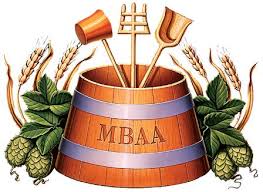 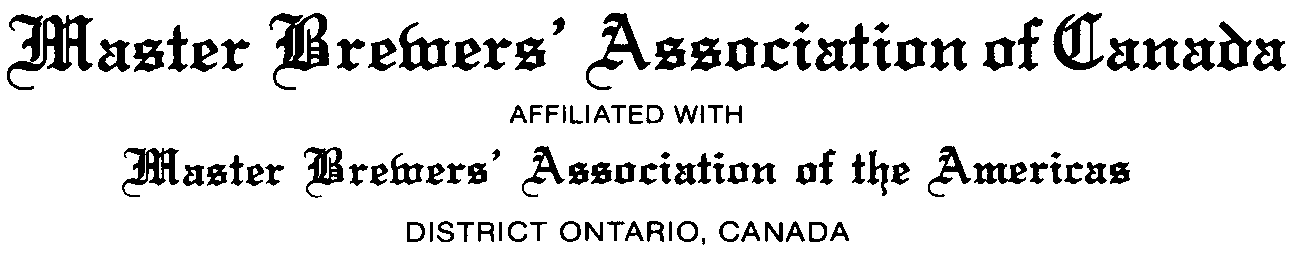 “Spring Technical Meeting”Date:		Thursday, May 8th, 2014Time:		13:00hLocation:		Springfield Golf & Country ClubPines Room2054 Gordon StreetGuelph, Ontario N1L 1G6, Canada13:30h		Hospitality:14:00h 		Speakers:“Computerized Maintenance Management Systems”Jeff O’Brien: Maintenance Assistant. “ The Brewmaster and Brewery Operations Management Diploma”Nate Ferguson, Allan Brevin, and Jon Downing:  Niagara College. “An update of  Craft Brewing in Ontario”TBD16:00h		Hospitality17:00h		Dinner for all attendantsPlease RSVP your attendance to the conference and to the dinner separately using the following Eventbrite link. The password for registration is “ontario”https://www.eventbrite.ca/e/mbac-disctrict-ontario-springtechnical-meeting-registration-11140197631?ref=estwWe strongly advise use of public transportation or shared transportation with a designated driver; or take advantage of a taxi and the many hotels in the area, and spend the evening nearby.  Please do not drink and drive.PresidentPast PresidentTechnical ChairpersonVice–President & Membership ChairTreasurerSecretaryBoard of Governors RepresentativeUELI SCHRADERVERA MORTONPHILIPPE TAYLORBILL LAWRENCEMARK MURPHYJONATHAN MORSECHRIS WILLIAMSPH:  (905) 760-7555X 178PH:  (416) 416-759-6565 X 230 PH:  (416) 675-8703PH: (905) 761-9000PH:  (647) 402-3449PH: (416) 679-7549PH:  (519) 822-1834 X 4112u.schrader@beveng.comvmorton@millstreetbrewery.comPhilippe.Taylor@molsoncoors.comblawrence@generalfiltration.commbactreasurer@gmail.comjonathan.morse@molsoncoors.comcwilliams@sleeman.ca